ESOGÜ Sağlık Bilimleri Fakültesi Sağlık Yönetimi Bölümü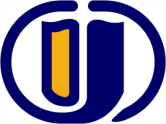 Ders Bilgi FormuDersin Öğretim Üyesi: Yrd. Doç. Dr. Yaşar ODACIOĞLUİmza: 											Tarih: ESOGÜ Healthcare Management DepartmentCOURSE INFORMATION FORMInstructor(s): Yrd. Doç. Dr. Yaşar ODACIOĞLUSignature: 										Date: DÖNEMGÜZDERSİN KODU281413007DERSİN ADI SAĞLIK KURUMLARINDA RİSK YÖNETİMİYARIYILHAFTALIK DERS SAATİHAFTALIK DERS SAATİHAFTALIK DERS SAATİHAFTALIK DERS SAATİDERSİNDERSİNDERSİNDERSİNDERSİNDERSİNDERSİNYARIYILTeorikUygulamaLaboratuarLaboratuarKredisiAKTSTÜRÜTÜRÜTÜRÜTÜRÜDİLİ3 200022 ZORUNLU (X)  SEÇMELİ ( )ZORUNLU (X)  SEÇMELİ ( )ZORUNLU (X)  SEÇMELİ ( )ZORUNLU (X)  SEÇMELİ ( )TürkçeDERSİN KATEGORİSİDERSİN KATEGORİSİDERSİN KATEGORİSİDERSİN KATEGORİSİDERSİN KATEGORİSİDERSİN KATEGORİSİDERSİN KATEGORİSİDERSİN KATEGORİSİDERSİN KATEGORİSİDERSİN KATEGORİSİDERSİN KATEGORİSİDERSİN KATEGORİSİTemel BilimTemel BilimTemel MühendislikTemel MühendislikTemel MühendislikMakine  Mühendisliği [Önemli düzeyde tasarım içeriyorsa () koyunuz.]Makine  Mühendisliği [Önemli düzeyde tasarım içeriyorsa () koyunuz.]Makine  Mühendisliği [Önemli düzeyde tasarım içeriyorsa () koyunuz.]Makine  Mühendisliği [Önemli düzeyde tasarım içeriyorsa () koyunuz.]Sosyal BilimSosyal BilimSosyal BilimXXXDEĞERLENDİRME ÖLÇÜTLERİDEĞERLENDİRME ÖLÇÜTLERİDEĞERLENDİRME ÖLÇÜTLERİDEĞERLENDİRME ÖLÇÜTLERİDEĞERLENDİRME ÖLÇÜTLERİDEĞERLENDİRME ÖLÇÜTLERİDEĞERLENDİRME ÖLÇÜTLERİDEĞERLENDİRME ÖLÇÜTLERİDEĞERLENDİRME ÖLÇÜTLERİDEĞERLENDİRME ÖLÇÜTLERİDEĞERLENDİRME ÖLÇÜTLERİDEĞERLENDİRME ÖLÇÜTLERİYARIYIL İÇİ YARIYIL İÇİ YARIYIL İÇİ YARIYIL İÇİ Faaliyet türüFaaliyet türüFaaliyet türüFaaliyet türüSayıSayı%%YARIYIL İÇİ YARIYIL İÇİ YARIYIL İÇİ YARIYIL İÇİ I. Ara SınavI. Ara SınavI. Ara SınavI. Ara Sınav114040YARIYIL İÇİ YARIYIL İÇİ YARIYIL İÇİ YARIYIL İÇİ II. Ara SınavII. Ara SınavII. Ara SınavII. Ara SınavYARIYIL İÇİ YARIYIL İÇİ YARIYIL İÇİ YARIYIL İÇİ Kısa SınavKısa SınavKısa SınavKısa SınavYARIYIL İÇİ YARIYIL İÇİ YARIYIL İÇİ YARIYIL İÇİ ÖdevÖdevÖdevÖdev112020YARIYIL İÇİ YARIYIL İÇİ YARIYIL İÇİ YARIYIL İÇİ ProjeProjeProjeProjeYARIYIL İÇİ YARIYIL İÇİ YARIYIL İÇİ YARIYIL İÇİ RaporRaporRaporRaporYARIYIL İÇİ YARIYIL İÇİ YARIYIL İÇİ YARIYIL İÇİ Diğer (………)Diğer (………)Diğer (………)Diğer (………)YARIYIL SONU SINAVIYARIYIL SONU SINAVIYARIYIL SONU SINAVIYARIYIL SONU SINAVI114040VARSA ÖNERİLEN ÖNKOŞUL(LAR)VARSA ÖNERİLEN ÖNKOŞUL(LAR)VARSA ÖNERİLEN ÖNKOŞUL(LAR)VARSA ÖNERİLEN ÖNKOŞUL(LAR)--------DERSİN KISA İÇERİĞİDERSİN KISA İÇERİĞİDERSİN KISA İÇERİĞİDERSİN KISA İÇERİĞİSağlık İşletmelerini etkileyen risklerin neler olduğunu ve bu risklerin ortaya çıkaracağı sonuçların kuruma etkisi.Sağlık İşletmelerini etkileyen risklerin neler olduğunu ve bu risklerin ortaya çıkaracağı sonuçların kuruma etkisi.Sağlık İşletmelerini etkileyen risklerin neler olduğunu ve bu risklerin ortaya çıkaracağı sonuçların kuruma etkisi.Sağlık İşletmelerini etkileyen risklerin neler olduğunu ve bu risklerin ortaya çıkaracağı sonuçların kuruma etkisi.Sağlık İşletmelerini etkileyen risklerin neler olduğunu ve bu risklerin ortaya çıkaracağı sonuçların kuruma etkisi.Sağlık İşletmelerini etkileyen risklerin neler olduğunu ve bu risklerin ortaya çıkaracağı sonuçların kuruma etkisi.Sağlık İşletmelerini etkileyen risklerin neler olduğunu ve bu risklerin ortaya çıkaracağı sonuçların kuruma etkisi.Sağlık İşletmelerini etkileyen risklerin neler olduğunu ve bu risklerin ortaya çıkaracağı sonuçların kuruma etkisi.DERSİN AMAÇLARIDERSİN AMAÇLARIDERSİN AMAÇLARIDERSİN AMAÇLARIDersin amacı, risklerin tespiti ile birlikte riski yaşamayı öğrenmektir.Dersin amacı, risklerin tespiti ile birlikte riski yaşamayı öğrenmektir.Dersin amacı, risklerin tespiti ile birlikte riski yaşamayı öğrenmektir.Dersin amacı, risklerin tespiti ile birlikte riski yaşamayı öğrenmektir.Dersin amacı, risklerin tespiti ile birlikte riski yaşamayı öğrenmektir.Dersin amacı, risklerin tespiti ile birlikte riski yaşamayı öğrenmektir.Dersin amacı, risklerin tespiti ile birlikte riski yaşamayı öğrenmektir.Dersin amacı, risklerin tespiti ile birlikte riski yaşamayı öğrenmektir.DERSİN MESLEK EĞİTİMİNİ SAĞLAMAYA YÖNELİK KATKISIDERSİN MESLEK EĞİTİMİNİ SAĞLAMAYA YÖNELİK KATKISIDERSİN MESLEK EĞİTİMİNİ SAĞLAMAYA YÖNELİK KATKISIDERSİN MESLEK EĞİTİMİNİ SAĞLAMAYA YÖNELİK KATKISISağlık yönetimi öğrencilerinin sahada risklerle yaşamayı öğretmesinin yanı sıra riskleri fırsata çevirmelerini de  öğretirSağlık yönetimi öğrencilerinin sahada risklerle yaşamayı öğretmesinin yanı sıra riskleri fırsata çevirmelerini de  öğretirSağlık yönetimi öğrencilerinin sahada risklerle yaşamayı öğretmesinin yanı sıra riskleri fırsata çevirmelerini de  öğretirSağlık yönetimi öğrencilerinin sahada risklerle yaşamayı öğretmesinin yanı sıra riskleri fırsata çevirmelerini de  öğretirSağlık yönetimi öğrencilerinin sahada risklerle yaşamayı öğretmesinin yanı sıra riskleri fırsata çevirmelerini de  öğretirSağlık yönetimi öğrencilerinin sahada risklerle yaşamayı öğretmesinin yanı sıra riskleri fırsata çevirmelerini de  öğretirSağlık yönetimi öğrencilerinin sahada risklerle yaşamayı öğretmesinin yanı sıra riskleri fırsata çevirmelerini de  öğretirSağlık yönetimi öğrencilerinin sahada risklerle yaşamayı öğretmesinin yanı sıra riskleri fırsata çevirmelerini de  öğretirDERSİN ÖĞRENİM ÇIKTILARIDERSİN ÖĞRENİM ÇIKTILARIDERSİN ÖĞRENİM ÇIKTILARIDERSİN ÖĞRENİM ÇIKTILARIRisklerle yaşamayı öğrenmenin yanı sıra riskleri fırsata çevirmeyi öğrenmekRisklerle yaşamayı öğrenmenin yanı sıra riskleri fırsata çevirmeyi öğrenmekRisklerle yaşamayı öğrenmenin yanı sıra riskleri fırsata çevirmeyi öğrenmekRisklerle yaşamayı öğrenmenin yanı sıra riskleri fırsata çevirmeyi öğrenmekRisklerle yaşamayı öğrenmenin yanı sıra riskleri fırsata çevirmeyi öğrenmekRisklerle yaşamayı öğrenmenin yanı sıra riskleri fırsata çevirmeyi öğrenmekRisklerle yaşamayı öğrenmenin yanı sıra riskleri fırsata çevirmeyi öğrenmekRisklerle yaşamayı öğrenmenin yanı sıra riskleri fırsata çevirmeyi öğrenmekTEMEL DERS KİTABI TEMEL DERS KİTABI TEMEL DERS KİTABI TEMEL DERS KİTABI Konu ile ilgili herhangi bir kitap.İlgili kongre, sempozyum, bildiriler ve kitaplarKonu ile ilgili herhangi bir kitap.İlgili kongre, sempozyum, bildiriler ve kitaplarKonu ile ilgili herhangi bir kitap.İlgili kongre, sempozyum, bildiriler ve kitaplarKonu ile ilgili herhangi bir kitap.İlgili kongre, sempozyum, bildiriler ve kitaplarKonu ile ilgili herhangi bir kitap.İlgili kongre, sempozyum, bildiriler ve kitaplarKonu ile ilgili herhangi bir kitap.İlgili kongre, sempozyum, bildiriler ve kitaplarKonu ile ilgili herhangi bir kitap.İlgili kongre, sempozyum, bildiriler ve kitaplarKonu ile ilgili herhangi bir kitap.İlgili kongre, sempozyum, bildiriler ve kitaplarYARDIMCI KAYNAKLARYARDIMCI KAYNAKLARYARDIMCI KAYNAKLARYARDIMCI KAYNAKLAR--------DERSTE GEREKLİ ARAÇ VE GEREÇLERDERSTE GEREKLİ ARAÇ VE GEREÇLERDERSTE GEREKLİ ARAÇ VE GEREÇLERDERSTE GEREKLİ ARAÇ VE GEREÇLER Projeksiyon cihazı, Bilgisayar Projeksiyon cihazı, Bilgisayar Projeksiyon cihazı, Bilgisayar Projeksiyon cihazı, Bilgisayar Projeksiyon cihazı, Bilgisayar Projeksiyon cihazı, Bilgisayar Projeksiyon cihazı, Bilgisayar Projeksiyon cihazı, BilgisayarDERS AKIŞIDERS AKIŞIHAFTAKONULAR1Risk Nedir?2Risk yönetimi mantığı3Risklerin sınıflandırılması4Risklerin hesaplanması5Risk yönetimi6Sağlık işletmelerinde risk yönetimi7Risklerin analizi8Risk analizinde önemli noktalar9Risk değerlendirilmesi ve teknikleri10Risk yönetimi ile örnek vakalar11Risk yönetimi ile ilgili analizler, örnek vaka analizleri12 Risk yönetimi ile ilgili analizler, örnek vaka analizleri13 Risk yönetimi ile ilgili analizler, örnek vaka analizleri14Ders ile ilgili değerlendirmeler15,16Final sınavıNOPROGRAM ÇIKTILARINA KATKISI3211Sağlık Yönetimi eğitiminde temel kavramları tanıma becerisiX2Temel kavramları merkeze alarak etik problemlere yaklaşma becerisiX3Sağlık bilimlerine ilişkin bilgi sahibi olma ve edindiği bilgileri uygulama becerisiX 4Disiplinler-arası takım çalışması yapabilme becerisiX5Tıbbi problemleri tanıma, formülize etme ve çözme becerisiX6Etkin yazılı ve sözlü iletişim/sunum becerisiX 7Mesleki ve etik sorumluluğu anlama ve uygulama becerisiX8Yaşam boyu öğrenimin önemini kavrama ve uygulama becerisiX1:Hiç Katkısı Yok. 2:Kısmen Katkısı Var. 3:Tam Katkısı Var.1:Hiç Katkısı Yok. 2:Kısmen Katkısı Var. 3:Tam Katkısı Var.1:Hiç Katkısı Yok. 2:Kısmen Katkısı Var. 3:Tam Katkısı Var.1:Hiç Katkısı Yok. 2:Kısmen Katkısı Var. 3:Tam Katkısı Var.1:Hiç Katkısı Yok. 2:Kısmen Katkısı Var. 3:Tam Katkısı Var.TERMFALLCOURSE CODE281413007COURSE NAME RISK MANAGEMENT IN HEALTHCARE INSTITUTIONSSEMESTERWEEKLY COURSE PERIODWEEKLY COURSE PERIODWEEKLY COURSE PERIODWEEKLY COURSE PERIODCOURSE OF COURSE OF COURSE OF COURSE OF COURSE OF COURSE OF SEMESTERTheoryPracticeLaboratoryLaboratoryCreditAKTSTYPETYPETYPELANGUAGE3200022COMPULSORY (X )  ELECTIVE ( )COMPULSORY (X )  ELECTIVE ( )COMPULSORY (X )  ELECTIVE ( )TURKİSHCOURSE CATAGORYCOURSE CATAGORYCOURSE CATAGORYCOURSE CATAGORYCOURSE CATAGORYCOURSE CATAGORYCOURSE CATAGORYCOURSE CATAGORYCOURSE CATAGORYCOURSE CATAGORYCOURSE CATAGORYBasic ScienceBasic ScienceBasic EngineeringBasic EngineeringBasic EngineeringMechanical Engineering Profession [if it contains considerable design, mark with  () ]Mechanical Engineering Profession [if it contains considerable design, mark with  () ]Mechanical Engineering Profession [if it contains considerable design, mark with  () ]Mechanical Engineering Profession [if it contains considerable design, mark with  () ]Mechanical Engineering Profession [if it contains considerable design, mark with  () ]Social ScienceXASSESSMENT CRITERIAASSESSMENT CRITERIAASSESSMENT CRITERIAASSESSMENT CRITERIAASSESSMENT CRITERIAASSESSMENT CRITERIAASSESSMENT CRITERIAASSESSMENT CRITERIAASSESSMENT CRITERIAASSESSMENT CRITERIAASSESSMENT CRITERIAMID-TERM MID-TERM MID-TERM MID-TERM Evaluation TypeEvaluation TypeEvaluation TypeEvaluation TypeQuantity%%MID-TERM MID-TERM MID-TERM MID-TERM 1st Mid-Term1st Mid-Term1st Mid-Term1st Mid-Term14040MID-TERM MID-TERM MID-TERM MID-TERM 2nd Mid-Term2nd Mid-Term2nd Mid-Term2nd Mid-TermMID-TERM MID-TERM MID-TERM MID-TERM QuizQuizQuizQuizMID-TERM MID-TERM MID-TERM MID-TERM HomeworkHomeworkHomeworkHomework12020MID-TERM MID-TERM MID-TERM MID-TERM ProjectProjectProjectProjectMID-TERM MID-TERM MID-TERM MID-TERM ReportReportReportReportMID-TERM MID-TERM MID-TERM MID-TERM Others (………)Others (………)Others (………)Others (………)FINAL EXAMFINAL EXAMFINAL EXAMFINAL EXAM14040PREREQUISITE(S)PREREQUISITE(S)PREREQUISITE(S)PREREQUISITE(S)-------COURSE DESCRIPTIONCOURSE DESCRIPTIONCOURSE DESCRIPTIONCOURSE DESCRIPTIONRisks that effects healthcare institutions and impact results of these risks on institution.Risks that effects healthcare institutions and impact results of these risks on institution.Risks that effects healthcare institutions and impact results of these risks on institution.Risks that effects healthcare institutions and impact results of these risks on institution.Risks that effects healthcare institutions and impact results of these risks on institution.Risks that effects healthcare institutions and impact results of these risks on institution.Risks that effects healthcare institutions and impact results of these risks on institution.COURSE OBJECTIVESCOURSE OBJECTIVESCOURSE OBJECTIVESCOURSE OBJECTIVESDetermination of risks and learning how to live with risks. Determination of risks and learning how to live with risks. Determination of risks and learning how to live with risks. Determination of risks and learning how to live with risks. Determination of risks and learning how to live with risks. Determination of risks and learning how to live with risks. Determination of risks and learning how to live with risks. ADDITIVE OF COURSE TO APPLY PROFESSIONAL EDUATIONADDITIVE OF COURSE TO APPLY PROFESSIONAL EDUATIONADDITIVE OF COURSE TO APPLY PROFESSIONAL EDUATIONADDITIVE OF COURSE TO APPLY PROFESSIONAL EDUATIONHealth management teaches students to live life at the risk of the scene, as well as to convert the risksHealth management teaches students to live life at the risk of the scene, as well as to convert the risksHealth management teaches students to live life at the risk of the scene, as well as to convert the risksHealth management teaches students to live life at the risk of the scene, as well as to convert the risksHealth management teaches students to live life at the risk of the scene, as well as to convert the risksHealth management teaches students to live life at the risk of the scene, as well as to convert the risksHealth management teaches students to live life at the risk of the scene, as well as to convert the risksCOURSE OUTCOMESCOURSE OUTCOMESCOURSE OUTCOMESCOURSE OUTCOMESWith the learning of how to live with risks, converting of risks in to a opportunity.With the learning of how to live with risks, converting of risks in to a opportunity.With the learning of how to live with risks, converting of risks in to a opportunity.With the learning of how to live with risks, converting of risks in to a opportunity.With the learning of how to live with risks, converting of risks in to a opportunity.With the learning of how to live with risks, converting of risks in to a opportunity.With the learning of how to live with risks, converting of risks in to a opportunity.TEXTBOOKTEXTBOOKTEXTBOOKTEXTBOOKAny books related to subject. Congress, symposium, paper and books related to subject.Any books related to subject. Congress, symposium, paper and books related to subject.Any books related to subject. Congress, symposium, paper and books related to subject.Any books related to subject. Congress, symposium, paper and books related to subject.Any books related to subject. Congress, symposium, paper and books related to subject.Any books related to subject. Congress, symposium, paper and books related to subject.Any books related to subject. Congress, symposium, paper and books related to subject.OTHER REFERENCESOTHER REFERENCESOTHER REFERENCESOTHER REFERENCES-------TOOLS AND EQUIPMENTS REQUIREDTOOLS AND EQUIPMENTS REQUIREDTOOLS AND EQUIPMENTS REQUIREDTOOLS AND EQUIPMENTS REQUIREDBlackboardBlackboardBlackboardBlackboardBlackboardBlackboardBlackboardCOURSE SYLLABUSCOURSE SYLLABUSWEEKTOPICS1What is the risk?2Logic of risk management. 3Classification of risks. 4Calculating risks5Risk management 6Risk management at healthcare institutions7Analyzing risks. 8Main points at risk analyzing.9Evaluating risks and evaluation techniques.10Risk management with example cases.  11Risk management with example cases12Risk management with example cases13Risk management with example cases14Summary of the Course15,16Final ExamNUMBERPROGRAM OUTCOMES3211Get a recognition of basis principles in Nursing/Midwifery/Management of healthcare institutions education X2Get an ability to solve ethical problems with basic principlesX3Nursing/Midwifery/Management of healthcare institutions education Gather as well as apply knowledge of health sciences X4Function on multi-disciplinary teamsX5Identify, formulate, and solve medical and Nursing/Midwifery/Management of healthcare institutions education problemsX6Use effective written and oral communication/presentation skillsX 7Get an understanding of  professional and ethical responsibilityX 8Get a recognition of the need for, and an ability to engage in lifelong learningX1:No contribution Yok. 2:Partially contribution. 3: Yes contribution1:No contribution Yok. 2:Partially contribution. 3: Yes contribution1:No contribution Yok. 2:Partially contribution. 3: Yes contribution1:No contribution Yok. 2:Partially contribution. 3: Yes contribution1:No contribution Yok. 2:Partially contribution. 3: Yes contribution